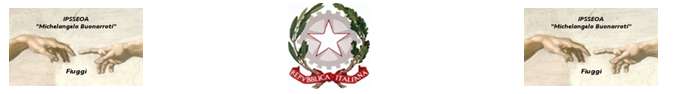 Ministero  dell’Istruzione - Ufficio Scolastico Regionale per il LazioI.P.S.S.E.O.A. “M. Buonarroti" – FiuggiISTITUTO PROFESSIONALE DI STATO PER I SERVIZI PER L’ENOGASTRONOMIA E L’OSPITALITA’ ALBERGHIERA ENOGASTRONOMIA – SALA E VENDITE – ACCOGLIENZA TURISTICA –PRODOTTI DOLCIARI INDUSTRIALI e ARTIGIANALISede Centrale Via G. Garibaldi - 03014 Fiuggi (Fr) - Cod. Mecc. FRRH030008  Sede Succursale PALIANO loc. S. PROCOLO (ENOGASTRONOMIA) - Cod. Mecc: FRRH03002ACodice meccanografico CONVITTO: FRVC020004  mail: convitto@alberghierofiuggi.edu.itTelefono: 0775- 533614 - frrh030008@istruzione.it;  frrh030008@pec.istruzione.it SITO WEB: www.alberghierofiuggi.it codice fiscale: 92070770604            codice univoco di fatturazione: UFQC1Q         _______________________________________________________________________________________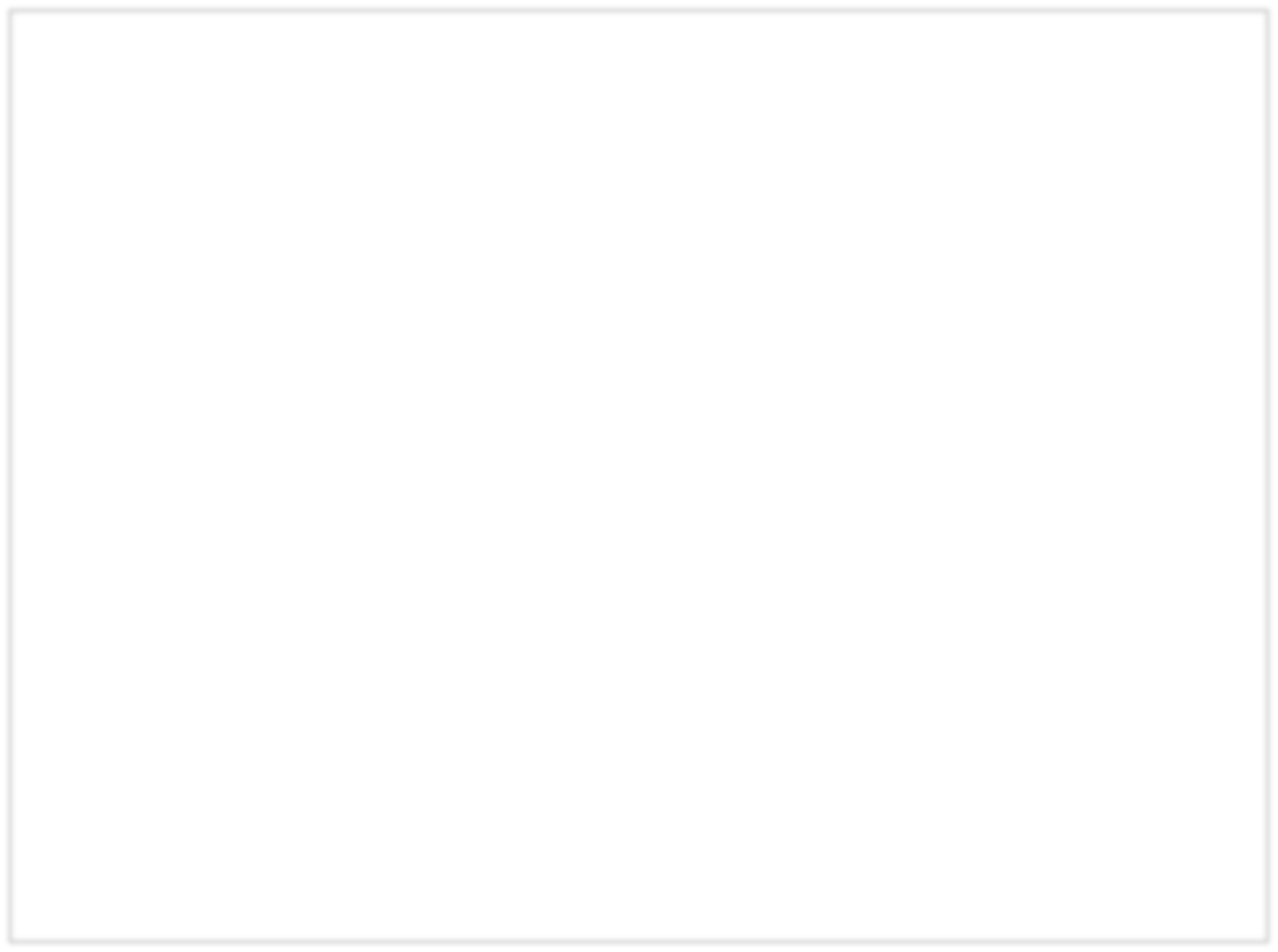 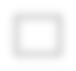 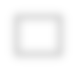 Dati Anagrafici e Informazioni Essenziali di Presentazione dell’Allievo/aCognome e Nome dell’Allievo/a:  	Luogo di nascita:	Data di nascita:  	Lingua madre:	Eventuale bilinguismo:  	INDIVIDUAZIONE DELLA SITUAZIONE DI BISOGNO EDUCATIVO SPECIALE DA PARTE DI :SERVIZIO SANITARIO – Diagnosi/Relazione multi professionale: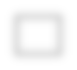 (o diagnosi rilasciata da privati, in attesa di certificazione da parte del Servizio Sanitario Nazionale)Codice ICD10:  	Redatta da :	in data:   	Aggiornamenti diagnostici:  	Altre relazioni cliniche:  	Interventi riabilitativi:  	ALTRO SERVIZIO – Documentazione presentata alla Scuola  	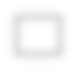 redatta da	in data:  	CONSIGLIO DI CLASSE / TEAM DOCENTI – Rilevazione redatta da: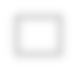  	 in data:  	INFORMAZIONI GENERALI FORNITE DALLA FAMIGLIA/ENTI AFFIDATARI:(ad esempio percorso scolastico pregresso, ripetenze…. )STRATEGIE E STRUMENTI UTILIZZATI DALL’ALUNNO NELLO STUDIOStrategie utilizzate (sottolinea, identifica parole–chiave, costruisce schemi, tabelle o diagrammi.)Modalità di affrontare il testo scritto (computer, schemi, correttore ortografico,…)Modalità di svolgimento del compito assegnato (è autonomo, necessita di azioni di supporto,…)Riscrittura di testi con modalità grafica diversaUsa strategie per ricordare (uso immagini, colori, riquadrature,…)Strumenti informatici (libro digitale, programmi per realizzare grafici,…)Fotocopie adattateUtilizzo del PC per scrivereTesti con immaginicomputer con videoscrittura, correttore ortografico, stampante e scannerrisorse audio (registrazioni, sintesi vocale, audiolibri, libri parlati, …)software didattici freecomputer con sintetizzatore vocalevocabolario multimedialeAltroMISURE DISPENSATIVENell’ambito delle varie discipline l’alunno viene dispensato:1. dalla lettura ad alta voce;2. dal prendere appunti;3. dai tempi standard (dalla consegna delle prove scritte in tempi maggiori di quelli previsti per gli alunni senza DSA);4. dal copiare dalla lavagna;5. dalla dettatura di testi/o appunti;6. da un eccessivo carico di compiti a casa7. dalla effettuazione di più prove valutative in tempi ravvicinati;8. dallo studio mnemonico di formule, tabelle; definizioni9. uso del corsivo e dello stampato maiuscolo10. Dispensa parziale e di spelling errori ortografici11. Altro  	STRUMENTI COMPENSATIVIL’alunno usufruirà dei seguenti strumenti compensativi:1.libri digitali2.tabelle, formulari, procedure specifiche , sintesi, schemi e mappe3.calcolatrice o computer con foglio di calcolo e stampante4. risorse audio (file audio digitali, audiolibri… )5. Registratore digitale o altri strumenti di registrazione per uso personale6. Software didattici e compensativi (free e/o commerciali)7. Dizionari digitali (cd rom, risorse online)8. In matematica, semplificare gli esercizi, laddove è possibile, senza modificarne gli obiettivi    9. Altro……………………………………………………………….INDIVIDUAZIONE DI EVENTUALI MODIFICHE DEGLI OBIETTIVI SPECIFICI DI APPRENDIMENTO PREVISTI DAI PIANI DI STUDIO (disciplina o ambito disciplinare)STRATEGIE METODOLOGICHE E DIDATTICHE1.Incoraggiare l’apprendimento collaborativo favorendo le attività in piccoli gruppi.2.Predisporre azioni di tutoraggio.3.Sostenere e promuovere un approccio strategico nello studio utilizzando mediatori didattici facilitanti l’apprendimento (immagini, mappe …).4.Insegnare l’uso di dispositivi extratestuali per lo studio (titolo, paragrafi, immagini,…)5. Sollecitare collegamenti fra le nuove informazioni e quelle già acquisite ogni volta che si inizia un nuovo argomento di studio.6. Promuovere inferenze, integrazioni e collegamenti tra le conoscenze e le discipline.7.Dividere gli obiettivi di un compito in “sotto obiettivi”8.Offrire anticipatamente schemi grafici relativi all’argomento di studio, per orientare l’alunno nella discriminazione delle informazioni essenziali.9. Privilegiare l’apprendimento esperienziale e laboratoriale “per favorire l’operatività e allo stesso tempo il dialogo, la riflessione su quello che si fa”;10. Sviluppare processi di autovalutazione e autocontrollo delle strategie di apprendimento negli alunni.     11.Altro……………………………………………………………………………………………ATTIVITA’ PROGRAMMATE1. Attività di recupero2. Attività di consolidamento e/o di potenziamento3. Attività di laboratorio4. Attività di classi aperte (per piccoli gruppi)5. Attività all’esterno dell’ambiente scolastico6. AltroCRITERI E MODALITÀ DI VERIFICA E VALUTAZIONESi concordano:1. verifiche orali programmate2. compensazione con prove orali di compiti scritti3. uso di mediatori didattici durante le prove scritte e orali (mappe mentali, mappe cognitive..)4. valutazioni più attente alle conoscenze a alle competenze di analisi, sintesi e collegamento con eventuali elaborazioni personali, piuttosto che alla correttezza formale5. prove informatizzate6. valutazione dei progressi in itinere7. Valorizzazione il contenuto nell’esposizione orale, tenendo conto di eventuali difficoltà espositive8. Valutazione del contenuto e non degli errori ortografici negli elaborati9. altro..PATTO FORMATIVO CON LA FAMIGLIA E CON L’ALUNNOSi concorda con la famiglia e con lo studente:Nelle attività di studio dello studente:È seguito da un tutor nelle discipline  			 con	cadenza	quotidiana	settimanale	bisettimanale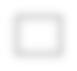 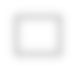 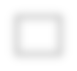 È seguito dai familiariRicorre all’aiuto dei compagniUtilizza strumenti compensativiFrequenta la scuola in ospedaleFruisce dellìistruzione domiciliareÈ affiancato da volontariAltro  	Strumenti da utilizzare nel lavoro a casa:Strumenti informaticiTecnologie di sintesi vocaleAppunti scritti al PcRegistrazioni digitaliMateriali multimediali (video, simulazioni,…)Testi semplificati e/o ridottiFotocopie (debitamente adattate in relazione ai bisogni dell’allievo)Schemi e mappeOgni risorsa didattica che gli insegnanti predisporranno appositamente anche in formato digitale Attività scolastiche individualizzate programmate:Attività di recuperoAttività di consolidamento e/o potenziamentoAttività di laboratorioAttività di classi aperteAttività formative all’esterno dell’ambiente scolastico (es. Alternanza Scuola-Lavoro)Attività di carattere culturale, formativo e socializzanteAltroProspetto delle misure per singola disciplinaLe parti coinvolte si impegnano a rispettare quanto condiviso e concordato nel presente PDP per il successo formativo dell’alunno.Si autorizza il trattamento dei dati personali contenuti nel presente documento in base al D.Lgs. 196/2003.FIRMA DEI DOCENTI DEL CONSIGLIO DI CLASSEFirma dei genitoriFirma dell’allievo/aIL DIRIGENTE SCOLASTICO                                                                                                                        Dott. Ing. Francesco CozzolinoFiuggi,  	Io sottoscritto ………………………………………… in qualità di …………………………………………...dell’alunno/a …………………………………………………………… avendo presa visione del documento consapevole dell’importanza delle misure compensative e dispensative, delle modalità di verifica e valutazione indicate dai docenti del CdC; consapevole,  inoltre, che l’adozione di tali misure non è occultabile al resto della classe, autorizzo l’adozione degli strumenti e delle metodologie previsti, mi impegno a procurare quanto serve e a sollecitare l’alunno al loro uso, al fine di favorirne il successo scolastico. Firma genitori dell’alunno / alunno (maggiore età) ---------------------------------------------------------------------------------------------------------------------------------------------------------------------------------------consapevole dell’importanza delle misure compensative e dispensative, delle modalità di verifica e valutazione indicate dai docenti del CdC, consapevole,  inoltre, che l’adozione di tali misure non è occultabile ai compagni, non autorizzo l’adozione degli strumenti e delle metodologie previsti e mi assumo tutte le responsabilità derivanti da un loro mancato  uso.  Firma genitori dell’alunno / alunno (maggiore età) ………………………………………………………………………….Fiuggi, lì _______________                                                    Il Dirigente Scolastico							           Dott. Ing. Francesco Cozzolino                                                           ______________________________________DisciplinaMisure dispensative (A1,A2,…altro,tutte, nessuna)Misure compensative (B1,B2,.altro,tutte, nessuna)Strategie	metod- didattiche(C1,C2, altro, tutte)Attività programmate (D1,D2,altro…)Verifiche (E1,E2..tutte, altro)ItalianoStoriaMatematicaIngleseFranceseAlimentazioneDiritto	e	Tec.Amm.RC o Att. Alt.Sc. MotorieLab. CucinaLab. SalabarLab. Acc.Tur.Lab. PasticceriaTICFisica/ChimicaMicrobiologiaGeografiaTecniche	org.Gestione processi produttiviDisciplinaProf./Prof.ssaFirmaItalianoStoriaMatematicaIngleseFranceseAlimentazioneDiritto	e	Tec.Amm.RC o Att. Alt.Sc. MotorieLab. CucinaLab. SalabarLab. Acc.Tur.Lab. PasticceriaTICFisica/ChimicaMicrobiologiaGeografiaTecniche org. Gestione processiproduttivi